   Lunkenmöte hos Christoffer 2024-03-24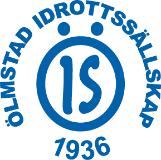 Närvarande: Sofie, Anna-Carin, Mårten, Annika, Evelina, Christoffer, Janne, Lollo, Inger, HubbeStationernaVi går igenom en del av stationerna, allt är under kontroll. Det kommer bli toppen! Station 1: JanneStation 2: Anna-Karin och MårtenStation 3: Sofie och hennes kille PeterStation 4: Anders och Lotta (på Tossehall)Station 5: Hubbe och hans bror MarcusStation 6: Lollo och MatsStation 7: ChristofferParkeringsvakt: Evelina har stämt av med svärfar Bengt och han ställer upp! Grillning Tossehall: Inger köper hem det som behövs. Annika är med på stationen och eventuellt Evelina. Inger försöker även få tag i lite ungdomar. Här kanske vi behöver vara lite fler vuxna?Sponsorer och halvapottenFritt fram att ragga sponsorpriser nu som vi lottar ut! Inger kollar med Vätterleden och Krysset utöver det som vi bestämt sedan tidigare. Evelina fixar halvapotten-lotter.Hur når vi ut?Vi fortsätter sprida info om Lunken till höger och vänster.  SnitslarChristoffer fixar.VästarEvelina försöker fixa 20 västar med Lunken-tryck.TipspromenadEvelina har stämt av med Nicklas, detta är nästan klart. MarkägarnaChristoffer stämmer av med alla markägare en vecka innan Lunken.ÖvrigtTält, beroende på väder.Vinstplaketter, Evelina kollar med Anders.Soppåsar till alla lag skickas med.Vi städar av banan efter sista laget. Godis till barnen. Evelina kollar med Lotta.Efter Lunken så fixar Anna-Karin något från Ica som vi käkar ihop! Vi ses 19/4 kl. 17 på ÖIS. Vi hjälps åt att snitsla banan och förbereda allt. Kallelse kommer.Tack för idag alla! / Evelina